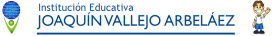 Plan de apoyo segundo periodo académicoProfesora Carolina SanmartínÁrea: Cátedra de la paz.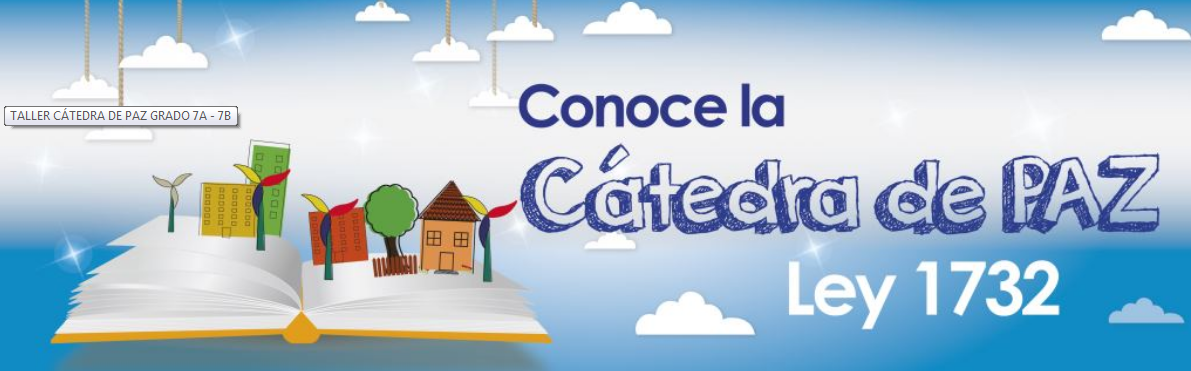 LA CULTURA DE LA PAZ.La  paz  es un valor crucial para la convivencia armónica entre las personas y los países porque consiste en la convicción de vivir en armonía con uno mismo y con los demás, incluso, con los animales y nuestro entorno natural. Educar a los niños y niñas para que valoren la paz es sentar las bases para que aprendan a esforzarse por resolver cualquier diferencia con los demás por medio del diálogo y la comprensión, y eviten las hostilidades y la violencia reconociendo que vivir en paz es el estado idóneo para la vida personal y social.Teniendo en cuenta el concepto de paz analizamos la siguiente frase:"No hay camino para la paz, la paz es el camino"Gandhi.1) ¿Qué significado tiene para ti esta frase? (Argumenta en mínimo 4 líneas)2)  ¿Por qué la PAZ es el camino? (Argumenta en mínimo 4 líneas)3) ¿Creen que ustedes podrían poner en práctica esta frase?, ¿De qué manera?(Argumenta en mínimo 6 líneas)4)  Realiza un ensayo de mínimo 6 líneas de como podrías mejorar la convivencia en tu colegio.Lectura “LA ROPA SUCIA”.Había una vez una mujer que vivía en una casa muy grande. Todas las mañanas se levantaba muy temprano para hacer ejercicios de aerobic en una habitación del piso de arriba. Mientras hacía sus ejercicios miraba por la ventana y veía a una mujer, su vecina, que estaba lavando la ropa y tendiendo en la cuerda para que se secara. Cuando terminaba de hacer sus ejercicios, bajaba a desayunar con su marido y le contaba lo que había visto.- No comprendo a nuestra vecina. ¡Ella no sabe lavar su ropa! La ropa está tan sucia…  ¡no sé qué detergente utilizará!”- ¿Por qué te preocupas tanto por nuestra vecina? Nosotros lavamos bien la ropa, ¿no?Eso es suficiente.  Pero la mujer no escuchaba a su marido. Cada mañana, mientras hacía sus ejercicios junto a la ventana, miraba a la vecina que estaba lavando su ropa, y luego cada día le contaba lo mismo a su marido:- “¡Las ropas de nuestra vecina están sucias otra vez!”Un día, la mujer corrió escaleras abajo y esta vez fue diferente.- “No sé qué ha ocurrido hoy, las ropas de la cuerda de nuestra vecina están limpísimas. Debe haber cambiado de detergente, me pregunto cómo ha lavado su ropa hoy.”- “Estaba tan aburrido de tu informe diario que esta mañana me levanté antes que tú y limpié los cristales de la ventana. Hasta hoy los cristales han estado sucios, así que cuando tú mirabas hacia fuera todo parecía estar sucio. Pero hoy, los cristales están limpios, por eso lo has visto todo limpio fuera.”- ¡Ah!RESPONDE:1. ¿Cómo te sentiste al leer el relato?2. ¿Qué te pareció esta historia?3. ¿Cuál era el problema realmente?4. ¿Alguna vez te ha sucedido algo parecido? Describir la situación.5. ¿Qué mensaje transmite este texto?6. ¿Qué nos enseña este ejemplo para aplicar en nuestra vida?7. ¿Qué importancia tiene darse cuenta de los conflictos que tenemos y expresarlo?8. ¿Qué dificultad presento  para decir los conflictos que tengo?9. Narra una situación de tu Institución  y tu familia que la puedas comparar con el anterior episodio.REFLEXIÓN SOBRE CONFLICTOS.Te invito a analizar esta pregunta  ¿Seguimos combatiendo a los violentos y al narcotráfico internacional, mediante campañas de publicidad en contra de estos flagelos del mundo moderno, o mejor reafirmamos las conductas positivas y ejemplares de lo mejor de nuestras sociedades, para significar que puede prevalecer un mundo más humano para todos?. El objetivo no es eliminar los conflictos o evitarlos sistemáticamente, sino saber encauzarlos. Hay que aclarar que tampoco hay que buscarlos, ni crear ocasiones de que se den. Lo importante es saber que para que haya crecimiento y maduración de las personas y grupos son necesarios los conflictos. Por ello hay que verlos de forma positiva, como ocasión de toma de conciencia y cambio a mejor. El objetivo es resolver los conflictos obteniendo mejoras para cada una de las partes. Pero esto no siempre es posible, ya que hay conflictos que no tienen solución inmediata. En este caso el objetivo no es la resolución, sino la regulación, que permite vivirlos de forma lo más constructiva.Los términos describen los diferentes enfoques para abordar los conflictos. Algunas veces estos son vistos como pasos de un proceso:• Prevención de conflicto: persigue prevenir el surgimiento de conflictos Violentos.• Manejo del conflicto: persigue limitar y evitar la violencia potencial Mediante la promoción de  cambios de comportamiento positivo entre las partes involucradas.• Resolución del conflicto: aborda las causas del conflicto y busca construir relaciones nuevas y duraderas entre los grupos hostiles.• Transformación del conflicto: aborda la gama más amplia de raíces sociales y políticas del conflicto y busca transformar la energía negativa de la guerra en cambios sociales y políticos positivos.ACTIVIDADDespués de haber leído lo anterior te invito a que te sitúes en un conflicto cualquiera y lo resuelvas tomando cada punto, Que harías en cada caso.